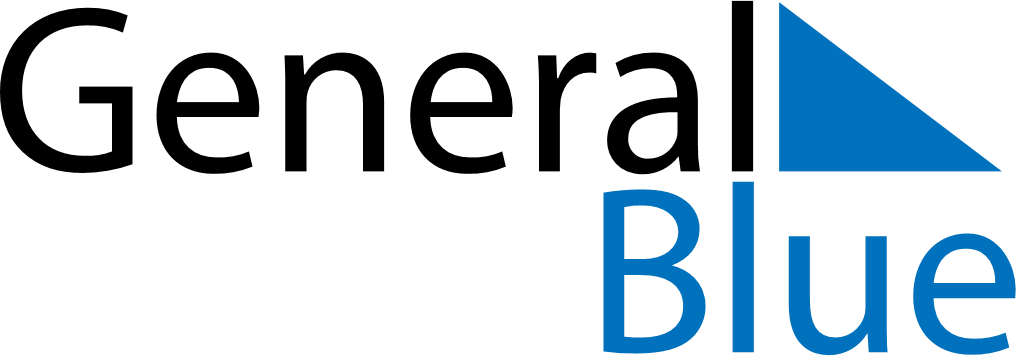 June 2018June 2018June 2018BoliviaBoliviaMONTUEWEDTHUFRISATSUN123456789101112131415161718192021222324Andean New Year252627282930